هو الأبهی- ای رئیس عزیز اهل فنون بر آنند که هیچ...عبدالبهآء عباساصلی فارسی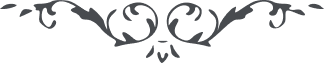 لوح رقم (127) – من آثار حضرت عبدالبهاء – مکاتیب عبد البهاء، جلد 8، صفحه 95هو الابهیای رئیس عزیز اهل فنون بر آنند که هیچ ماده‌ئی مانند سیاله برقیه در کره ارض سریع السیر و الحرکة نیست و قوتش شدید است اما از سرعت و قوت سیاله الهیه خبر ندارند سیر و حرکت آن سیاله را مدت لازم اما سیل و حرکت این سیاله ابدا بوقت و زمان مرهون نه از ملأ ادنی بدون طرفة العین بملأ اعلی رسد و از ملأ اعلی فورا بملأ ادنی واصل گردد سیمش معرفت الله است و اجزایش محبت الله قوت و نفوذش اکوان را بحرکت آرد و تأثیرش تا ابد الآباد استمرار جوید پس ای رئیس یک سر سیم در مرکز قلب نصب نما و سر دیگر بملأ اعلی ممدود و موصول کن تا سیاله الهام متمادیا حکمت رحمن بیان نماید و علیک التحیة والثنآء (ع ع)